ESTUDO TÉCNICO PRELIMINAR Nº 013/2023Coordenadoria Militar do Tribunal de Justiça do Estado de Mato Grosso – CMTJMT.São partes interessadas todos os Magistrados, autoridades, colaboradores, servidores e visitantes no âmbito dos eventos organizados pelo Poder Judiciário de Mato Grosso.Atualmente, a demanda de serviço de manutenção e recarga de extintores é atendida pela Empresa Ant Chamas Comércio de Equipamentos de Segurança, através do Contrato n. 134/2018 - (Cia n. 0107586- 89.2018.8.11.0000) com este PJMT, com vigência até 10 de Dezembro de 2023. Merece menção que, em face da proximidade do término da vigência do contrato em vigor, foi iniciado o planejamento da nova contratação.O Presente estudo preliminar tem a finalidade de subsidiar o processo de contratação de empresa especializada para fornecer equipamentos de segurança no combate e prevenção a incêndio, atendendo os princípios da Politica Nacional de Segurança do Poder Judiciário (Resolução n° 435/2021 CNJ) com especial destaque para controlar, fiscalizar e executar atividades de prevenção e combate a incêndio, a fim de preservação da vida e do patrimônio público, conforme especificações descritas constantes no Termo de Referência.Consoante os macros desafios descritos no Plano de Gestão 2021/2026 do Poder Judiciário do Estado de Mato Grosso (PJMT), o alinhamento entre a necessidade da contratação e o planejamento estratégico se dará por meio da promoção da sustentabilidade e pelo aperfeiçoamento da gestão administrativa e a segurança Institucional do Poder Judiciário de Mato Grosso.A referida contratação tem por objetivo a aquisição de serviços em equipamentos de segurança contra incêndio, manutenção, recargas e substituição de peças nos extintores de incêndio e teste hidrostáticos nas mangueiras de incêndio equipamentos para prevenção e combate a incêndio nas instalações e áreas adjacentes do Tribunal de Justiça e Unidades Judiciárias, nos termos do artigo 4º, VI da Resolução 435 de 2021 do Conselho Nacional de Justiça (CNJ), associada ao desenvolvimento da atividade de segurança orgânica do Poder Judiciário, zelar pela segurança, controlar, fiscalizar e executar atividades de prevenção e combate a incêndios, sem prejuízos da cooperação com os órgãos e instituições competentes.Ao apreciar as soluções, ponderando-se os custos de cada uma delas, assim como os preceitos legais implícitos em cada uma das opções, ficou constatada que a melhor solução será a Contratação de Empresa Especializada em serviço de manutenção de equipamentos de Segurança Contra Incêndio, recargas de extintores, teste hidrostáticos em mangueiras de incêndio, manutenção e substituição de peças para extintores de incêndio do Tribunal de Justiça e Unidades Judiciárias pertencentes ao Poder Judiciário do Estado de Mato Grosso, de acordo com as normas técnicas em vigor (NBR 12779, NBR 11861, NBR 12692, NBR 12963, NBR 13434, NR-23, NTCB 18 e 19), visando atender as necessidades do PJMT.Lote 01:Fonte: Divisão de Prevenção e Combate a Incêndios da Coordenadoria Militar do Tribunal de Justiça.Lote 02:Fonte: Divisão de Prevenção e Combate a Incêndios da Coordenadoria Militar do Tribunal de Justiça.O custo estimado da solução é de R$ 507.272,02 (quinhentos e sete mil reais e duzentos e setenta e dois reais e dois centavos).O Estudo Técnico Preliminar – ETP deverá justificar o parcelamento ou não da contratação, conforme o art. 18, paragrafo 1°, VIII da Lei 14.333/2021, diante disso verificasse que o parcelamento do objeto é a regra para as licitações, embora somente obrigatório se houver vantagem para a Administração.Como visto na legislação citada, o objetivo das normas é o de ampliar a competitividade, sobretudo porque algumas empresas podem não ter capacidade ou condições de ofertar a integralidade do objeto (execução, fornecimento), mas apenas uma parte dele, razão pela qual a adjudicação conjunta inviabilizaria a participação delas no certame, caracterizando restrição à competição (Acórdão 18/2019 do TCE/MT).Assim sendo, para tal decisão (parcelamento ou não), o elaborador de planejamento promoveu devida avaliação da divisibilidade, levando-se em consideração o mercado fornecedor, a viabilidade técnica e econômica do parcelamento ou não, a inexistência de perda de escala e o melhor aproveitamento do mercado e ampliação da competitividade (item 3.8, “b” do Anexo III da IN SEGES/MPDG nº 05, de 2017).Para a presente aquisição ficou evidenciado o NÃO parcelamento do objeto em itens, pois embora descrita com a divisão em 02 (dois) lotes, sendo 2º e 1º grau, a SOLUÇÃO É ÚNICA, devido à necessidade de preservar a integridade qualitativa do objeto, vez que vários prestadores de serviços poderão implicar descontinuidade da futura padronização, bem assim em dificuldades gerenciais e, até mesmo, aumento dos custos, pois a contratação tem a finalidade de formar um todo unitário. Some-se a isso a possibilidade de estabelecimento de um padrão de qualidade e eficiência que pode ser acompanhado ao longo dos serviços, o que fica sobremaneira dificultado quando se trata de diversos prestadores de serviços.Portanto, na contratação em questão se verifica uma maior viabilidade econômica de escala e redução de custos se a contratação do serviço em 02 (dois) lotes, sendo o 2° Grau (Tribunal de Justiça em seus anexos), e o 1° Grau (Unidades Judiciárias dos Pólos I ao XI), sendo optado nos termos do art. 40, § 3º, I e II da 14.133/2021, pelo NÃO PARCELAMENTO do objeto em itens, não tendo a finalidade de reduzir o caráter competitivo da licitação, visa, tão somente, assegurar a gerência segura da contratação, e principalmente, assegurar, não só a mais ampla competição necessária em um processo licitatório, mas também, atingir a suafinalidade e efetividade, que é a de atender a contento as necessidades da Administração Pública, devido à possibilidade de estabelecimento de um padrão de qualidade e eficiência que pode ser acompanhado ao longo dos serviços, o que fica sobremaneira dificultado quando se trata de diversos prestadores de serviços.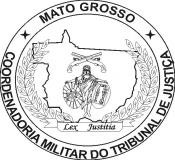 O presente estudo técnico preliminar tem por finalidade subsidiar o processo futuro de Contratação de empresa especializada em serviço de manutenção de Equipamentos de Segurança Contra Incêndio, recargas de extintores, teste hidrostáticos em mangueiras de incêndio, manutenção e substituição de peças para extintores de incêndio do Tribunal de Justiça e unidades judiciárias pertencentes ao Poder Judiciário do Estado de Mato Grosso, de acordo com as normas técnicas em vigor (NBR 12779, NBR 11861, NBR 12692, NBR 12963, NBR 13434, NR-23, NTCB 18 e 19), visando atender as necessidades do Poder Judiciário.A eventual contratação está alinhada ao Planejamento Estratégico do PJMT bem como previsto no PTA2023.O PJMT ao longo de sua existência passou por diferentes transformações em sua estrutura física e de pessoal impactando a primeira, segunda, terceira e a Entrância Especial.A futura contratação de empresa especializada em manutenção, recarga de extintores e teste hidrostáticos em mangueiras de incêndio se dá em razão da necessidade de manter níveis desejados de prevenção no combate a incêndio e pânico, constitui-se nas exigências às normas de segurança contra incêndio, conforme a Lei 10.402/16 e a NTCB 01/20 em vigor no Estado de Mato Grosso.Os materiais especificados no item 06, quando tiverem o seu ciclo de vida útil finalizado serão descartados de maneira correta e sustentável pela contratada.Quanto à escolha da modalidade, tendo em vista que os bens a serem adquiridos enquadram-se como serviços comuns, diante disso sugerimos a Administração utilizar o PREGÃO, na forma ELETRÔNICA, com critério de julgamento de MENOR PREÇO, conforme preceitua a Lei nº 14.133/2021 e IN SEGES/ME n° 73, de 2022.Percebe-se, em toda contratação, alguns acontecimentos incertos que podem vir a impactar negativamente o projeto. O intuito do gerenciamento de riscos é o de minimizar os riscos e incertezas sobre a contratação, maximizando as oportunidades.Os riscos analisados na presente aquisição estão descritos no mapa de riscos em Anexo V.RESULTADOS PRETENDIDOS	Em virtude da necessidade de regularização junto ao Corpo de Bombeiros das Unidades Judiciárias de 1° Grau e 2° Grau, a CMIL ressalta a importância da aquisição dos equipamentos para a continuidade das atividades de prevenção e combate a incêndios, bem como a substituição e instalação das medidas de segurança contra incêndio em pânico, para caso seja necessário à utilização das mesmas, estejam em condições de uso e operacionalidade.Assim tendo eficiência no uso e no combate a incêndio e pânico nas unidades judiciarias de 1° e 2° Grau do Poder Judiciário do Estado de Mato Grosso.POSICIONAMENTO CONCLUSIVO	Com base no exposto acima, a Coordenadoria Militar do Tribunal de Justiça do Estado de Mato Grosso considera que a contratação é viável, além de ser necessária para o atendimento das necessidades e interesses do Poder Judiciário do Estado de Mato Grosso.CAROLINE BIANCA DEAssinado de forma digital por CAROLINE BIANCA DE ALMEIDACuiabá-MT, 17 de outubro de 2023.ALMEIDA VIEIRA VIEIRA CHIROLI:43367CHIROLI:43367Dados: 2023.10.1720:00:34 -04'00'Caroline Bianca de Almeida Vieira Chiroli – TEN CEL PM Assessor Militar do Tribunal de JustiçaMatrícula TJMT nº 43.367CPF: 994.664.651-04Assinado de forma digital por JANDREY ALESSANDRO DADA SILVA:26022SILVA:26022Dados: 2023.10.18 08:51:34 -04'00'Elaborado por: Jandrey Alessandro da Silva – 2° Sgt BM Auxiliar da Divisão de Prevenção Contra Incêndio Matrícula TJMT nº 26.022CPF: 901.123.691-20LOTE 01 – MANUTENÇÃO, SUBSTITUIÇÃO DE PEÇAS E RECARGA DOS EXTINTORES –. 2° GRAU - TRIBUNAL DE JUSTIÇA E SEUS ANEXOS.LOTE 01 – MANUTENÇÃO, SUBSTITUIÇÃO DE PEÇAS E RECARGA DOS EXTINTORES –. 2° GRAU - TRIBUNAL DE JUSTIÇA E SEUS ANEXOS.LOTE 01 – MANUTENÇÃO, SUBSTITUIÇÃO DE PEÇAS E RECARGA DOS EXTINTORES –. 2° GRAU - TRIBUNAL DE JUSTIÇA E SEUS ANEXOS.LOTE 01 – MANUTENÇÃO, SUBSTITUIÇÃO DE PEÇAS E RECARGA DOS EXTINTORES –. 2° GRAU - TRIBUNAL DE JUSTIÇA E SEUS ANEXOS.ITEMDESCRIÇÃO/ ESPECIFICAÇÃOUNID.QTD.01Recarga com manutenção de 3º nível (vistoria) em extintor de água pressurizada (AP 10 litros), conforme especificações da NBR 13485:2013 e Portaria nº 005 INMETRO DE 04/11/2011, incluindo substituição de peças quando necessário.L22002Recarga com manutenção de 3º nível (vistoria) em extintor de pó químico seco (PQS 4 Kg), conforme especificações da NBR 13485:2013 e Portaria nº 005 INMETRO DE 04/11/2011, incluindo substituição de peças quando necessário.Kg15003Recarga com manutenção de 3º nível (vistoria) em extintor de pó químico seco (PQS 6 Kg), conforme especificações da NBR 13485:2013 e Portaria nº 005 INMETRO DE 04/11/2011, incluindo substituição de peças quando necessário.Kg18004Recarga com manutenção de 3º nível (vistoria) em extintor de pó químico seco (PQS 8 Kg), conforme especificações da NBR 13485:2013 e Portaria nº 005 INMETRO DE 04/11/2011, incluindo substituição de peças quando necessário.Kg3005Recarga com manutenção de 3º nível (vistoria) em extintor de pó químico seco (PQS 12 Kg), conforme especificações da NBR 13485:2013 e Portaria nº 005 INMETRO DE 04/11/2011, incluindo substituição de peças quando necessário.Kg2006Recarga com manutenção de 3º nível (vistoria) em extintor de pó ABC seco (PÓ ABC 6 Kg), conforme especificações da NBR 13485:2013 e Portaria nº 005 INMETRO DE 04/11/2011, incluindo substituição de peças quando necessário.Kg5007Recarga com manutenção de 3º nível (vistoria) em extintor de gás carbônico (CO2 6 Kg), conforme especificações da NBR 13485:2013 e Portaria nº 005 INMETRO DE 04/11/2011, incluindo substituição de peças quando necessário.Kg22008Substituição de Manômetro para Extintor AP (água pressurizada)Un22009Substituição de Manômetro para Extintor PQS (pó químico seco)Un43010Substituição de Mangueira para Extintor AP (água pressurizada)Un22011Substituição de Mangueira para Extintor PQS (pó químico seco)Un43012Substituição de Mangueira para Extintor CO2 (gás carbônico)Un22013Substituição de Válvula para Extintor AP (água pressurizada)Un22014Substituição de Válvula para Extintor PQS (pó químico seco)Un43015Substituição de Válvula para Extintor CO2 (gás carbônico)Un22016Substituição de Difusor para Extintor CO2 (gás carbônico)Un22017Substituição de Punho para Mangueira CO2 (gás carbônico)Un22018Teste Hidrostático Mangueiras Incêndio Tipo 2 de 15 mUn5019Teste Hidrostático Mangueiras Incêndio Tipo 2 de 30 mUn7520Substituição de Sifão de Alumínio para Extintor CO2 (gás carbônico)Un220LOTE 02 – MANUTENÇÃO, SUBSTITUIÇÃO DE PEÇAS E RECARGA DOS EXTINTORES NO 1° GRAU - NAS UNIDADES JUDICIÁRASLOTE 02 – MANUTENÇÃO, SUBSTITUIÇÃO DE PEÇAS E RECARGA DOS EXTINTORES NO 1° GRAU - NAS UNIDADES JUDICIÁRASLOTE 02 – MANUTENÇÃO, SUBSTITUIÇÃO DE PEÇAS E RECARGA DOS EXTINTORES NO 1° GRAU - NAS UNIDADES JUDICIÁRASLOTE 02 – MANUTENÇÃO, SUBSTITUIÇÃO DE PEÇAS E RECARGA DOS EXTINTORES NO 1° GRAU - NAS UNIDADES JUDICIÁRASITEMDESCRIÇÃO/ ESPECIFICAÇÃOUNIDQTD01Recarga com manutenção de 3º nível (vistoria) em extintor de água pressurizada (AP 10 litros), conforme especificações da NBR 13485:2013 e Portaria nº 005 INMETRO DE 04/11/2011, incluindo substituição de peças quando necessário.L25002Recarga com manutenção de 3º nível (vistoria) em extintor de pó químico seco (PQS 4 Kg), conforme especificações da NBR 13485:2013 e Portaria nº 005 INMETRO DE 04/11/2011, incluindo substituição de peças quando necessário.Kg10003Recarga com manutenção de 3º nível (vistoria) em extintor de pó químico seco (PQS 6 Kg), conforme especificações da NBR 13485:2013 e Portaria nº 005 INMETRO DE 04/11/2011, incluindo substituição de peças quando necessário.Kg25004Recarga com manutenção de 3º nível (vistoria) em extintor de pó químico seco (PQS 8 Kg), conforme especificações da NBR 13485:2013 e Portaria nº 005 INMETRO DE 04/11/2011, incluindo substituição de peças quando necessário.Kg3005Recarga com manutenção de 3º nível (vistoria) em extintor de pó químico seco (PQS 12 Kg), conforme especificações da NBR 13485:2013 e Portaria nº 005 INMETRO DE 04/11/2011, incluindo substituição de peças quando necessário.Kg3006Recarga com manutenção de 3º nível (vistoria) em extintor de pó ABC seco (PÓ ABC 6 Kg), conforme especificações da NBR 13485:2013 e Portaria nº 005 INMETRO DE 04/11/2011, incluindo substituição de peças quando necessário.Kg7007Recarga com manutenção de 3º nível (vistoria) em extintor de gás carbônico (CO2 6 Kg), conforme especificações da NBR 13485:2013 e Portaria nº 005 INMETRO DE 04/11/2011, incluindo substituição de peças quando necessário.Kg20008Substituição de Manômetro para Extintor AP (água pressurizada)Un25009Substituição de Manômetro para Extintor PQS (pó químico seco)Un48010Substituição de Mangueira para Extintor AP (água pressurizada)Un25011Substituição de Mangueira para Extintor PQS (pó químico seco)Un48012Substituição de Mangueira para Extintor CO2 (gás carbônico)Un20013Substituição de Válvula para Extintor AP (água pressurizada)Un25014Substituição de Válvula para Extintor PQS (pó químico seco)Un48015Substituição de Válvula para Extintor CO2 (gás carbônico)Un20016Substituição de Difusor para Extintor CO2 (gás carbônico)Un20017Substituição de Sifão de Alumínio para Extintor CO2 (gás carbônico)Un20018Substituição de Punho para Mangueira CO2 (gás carbônico)Un20019Teste Hidrostático Mangueiras Incêndio Tipo 2 de 15 mUn15020Teste Hidrostático Mangueiras Incêndio Tipo 2 de 30 mUn50